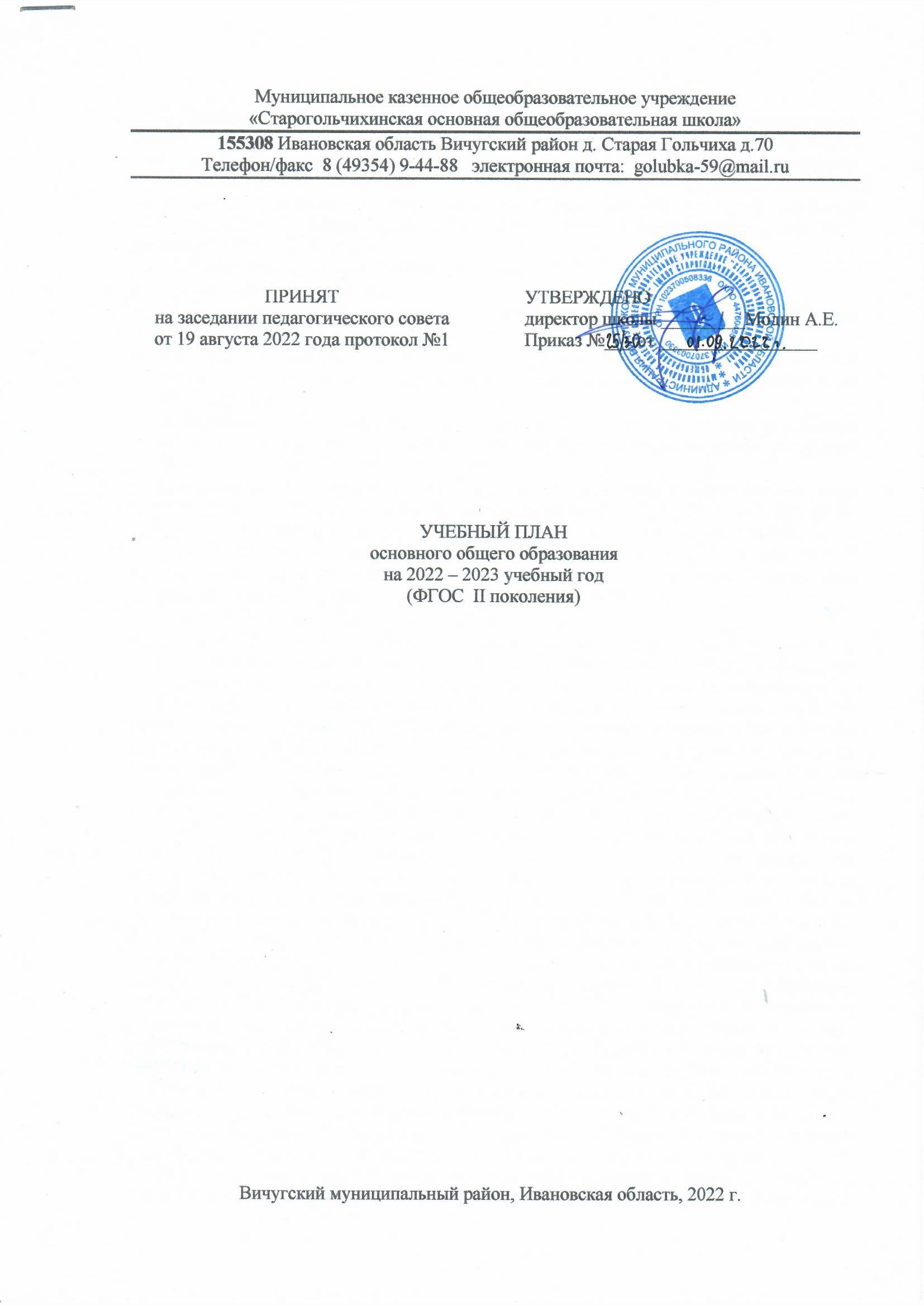 ПОЯСНИТЕЛЬНАЯ ЗАПИСКАУчебный план 5-9 классов МКОУ Старогольчихинская основная школа составлен на основе Примерного учебного плана (Примерная образовательная программа ООО, одобренная решением федерального учебно-методического объединения по общему образованию, протокол от 8 апреля 2015 г. № 1/15), с учётом Методических рекомендаций по введению федерального государственного образовательного стандарта основного общего образования Министерства образования и науки Российской Федерации от 7 августа 2015года, № 08- 1228). Нормативной правовой основой являются: Конституция РФ (ст. 43, 44); Федеральный закон «Об образовании в Российской Федерации» от 29 декабря 2012 года №273-ФЗ (в действующей редакции); Федеральный государственный образовательный стандарт основного общего образования (Приказ Министерства образования и науки Российской Федерации от 17.12.2010 №1897); Федеральные требования к образовательным учреждениям в части охраны здоровья обучающихся, воспитанников (Приказ Министерства образования и науки Российской Федерации от 28.12 2010 №2106); Постановление Главного государственного санитарного врача Российской Федерации от 29 декабря 2010 г. № 189 «Об утверждении СанПин 2.4.2.2821-10 "Санитарно-эпидемиологические требования к условиям и организации обучения в общеобразовательных учреждениях"» (зарегистрирован в Минюсте России 3.03.2011 г.) Концепция развития математического образования в Российской Федерации (Распоряжение правительства РФ от 24.12. 2013 года № 2506-р). Устав МКОУ Старогольчихинская основная школа Учебный план МКОУ Старогольчихинская основная школа 5-9 классов фиксирует максимальный объем учебной нагрузки обучающихся; определяет (регламентирует) перечень учебных предметов, курсов и время, отводимое на их освоение и организацию.Обязательная часть учебного плана МКОУ Старогольчихинская основная школа 5-9 классов включает обязательные предметные области и учебные предметы : «Русский язык и литература» («Русский язык», «Литература»), «Родной язык и родная литература»(« Родной язык» и «Родная литература») «Иностранные языки» («Иностранный язык» «Второй иностранный язык»), «Математика и информатика» («Математика», «Алгебра», «Геометрия», «Информатика»), «Общественно-научные предметы» («Всеобщая история», «Обществознание», «История России», «География»), «Естественно-научные предметы» («Биология», «Физика», «Химия»), «Искусство» («Музыка», «Изобразительное искусство»), «Технология» («Технология»), «Физическая культура и основы безопасности жизнедеятельности» («Физическая культура», «Основы безопасности жизнедеятельности»), «Основы духовно-нравственной культуры народов России» («Основы духовно-нравственной культуры народов России»). Изучение предметной области «Основы духовно-нравственной культуры народов России» обеспечивает знание основных норм морали, культурных традиций народов России, формирование представлений об исторической роли традиционных религий и гражданского общества в становлении российской государственности. На изучение предмета «Основы духовно-нравственной культуры народов России» отводится 1 час в неделю в 5 классе. Содержание предмета «Экология» реализуется в 5-9 классе через содержание предметов «Биология» и «География». Содержание предмета «Краеведение» реализуется в 5-9 классе через содержание предметов «Изобразительное искусство» (5-8 класс), «География» (6 класс), «История» (5-9 классы), «Литература» (7- 9 классы), «Музыка» (5-8 класс). Изучение второго иностранного языка осуществляется в 9 классе в объёме 1 час в неделю. Часть учебного плана, формируемая участниками образовательных отношений, определяет время, отводимое на изучение содержания образования, обеспечивающего реализацию интересов и потребностей обучающихся, их родителей (законных представителей), педагогического коллектива образовательной организации: «Разговоры о важном»5-9класс«Подвижные игры» 7 класс«Нестандартные задачи» 6,9 класс«Функциональная грамотность» 9 классподготовка к ОГЭ по географии подготовка к ОГЭ по биологии. 2. Учебный план состоит из двух частей: обязательной части и части, формируемой участниками образовательных отношений.	Обязательная часть учебного плана определяет состав учебных предметов обязательных предметных областей для ОО и учебное время, отводимое на их изучение по классам (годам) обучения. 	Часть учебного плана, формируемая участниками образовательных отношений, определяет время, отводимое на изучение содержания образования, обеспечивающего реализацию интересов и потребностей обучающихся, их родителей (законных представителей), педагогического коллектива ОО.	Для основного общего образования в МКОУ Старогольчихинская основная школа взят за основу примерный учебный план примерной основной образовательной программы основного общего образования, опубликованный в реестре примерных основных общеобразовательных программ Министерства образования и науки Российской Федерации (http://fgosreestr.ru/).  	Учебный план 5 – 9 классов разработан на основе вариант 1 названного примерного учебного плана для общеобразовательных организаций, в которых обучение ведется на русском языке с учетом минимального и максимального числа часов (5-дневная рабочая неделя). Обязательные предметные области и основные задачи реализации содержания предметных областейОсобенностью учебного плана 2022-2023 года является отсутствие в школе 8 класса, соответственно в сетке учебного плана не будет расчасовки по 8 классу.Продолжительность учебного года на уровне основного общего образования в МКОУ Старогольчихинская основная школа составляет 34 недели. Количество учебных занятий в соответствии с действующими СанПиН составляет:6 класс – 30 часов в неделю, 1020 часов за учебный год;7 класс – 32 часа в неделю, 1088 часа за учебный год;9 класс – 33 часов в неделю, 1122 часов за учебный год.Итого – 3230 часов за весь период обучения в 6 – 9 классах, что соответствует требования п. 18.3.1. федерального государственного образовательного стандарта основного общего образования.Продолжительность урока в МКОУ Старогольчихинская основная школа составляет 40 минут.Освоение образовательной программы основного общего образования в 6 – 9 классах сопровождается промежуточной аттестацией обучающихся. Промежуточная аттестация обучающихся в МКОУ Старогольчихинская основная школа проводится в следующих формах:1.Формы письменной проверки:Письменная проверка – это письменный ответ на один или систему вопросов (заданий). К письменным ответам относятся: домашние, проверочные, лабораторные, практические, контрольные, ВПР, творческие работы; контрольные работы в формате ОГЭ, контрольные, тематические и диагностические работы в системе СтатГрад; письменные отчеты о наблюдениях; письменные ответы на вопросы к тестам, сочинения, изложения, диктанты, диктанты с грамматическим (творческим) заданием, рефераты, письменный экзамен и другое.2.Формы устной проверки: Устная проверка – это устный ответ обучающего на один или систему вопросов в форме рассказа, беседы, собеседования, зачета, устного экзамена, защита реферата или проекта, проверка техники чтения и другое.3. Комбинированная проверка предполагает сочетание письменных и устных форм проверок.Промежуточная аттестация обучающихся является обязательной. В соответствии с Положением о формах, периодичности и порядке текущего контроля успеваемости и промежуточной аттестации обучающихся в ОО в 2022-2023 учебном году промежуточная аттестация будет проводиться по учебным предметам в следующей форме:Сетка учебного плана составлена согласно часам для классов- комплектов:6,7 класс - 49,5 часа в неделю9 класс- 33 часа в неделю Всего 82,5 часаВ сетку учебного плана включены часы 7 часов дополнительного образованияНЕДЕЛЬНЫЙ УЧЕБНЫЙ ПЛАН ОСНОВНОГО ОБЩЕГО ОБРАЗОВАНИЯДЛЯ 5-ДНЕВНОЙ УЧЕБНОЙ НЕДЕЛИ (ФГОС II  поколения)№Предметные областиОсновные задачи реализации содержания1Русский язык и литератураФормирование представлений о роли языка в жизни человека,общества, государства, способности свободно общаться вразличных формах и на разные темы; включение в культурно языковое поле русской и общечеловеческой культуры, воспитаниеценностного отношения к русскому языку как носителю культуры,как государственному языку Российской Федерации, языкумежнационального общения народов России; формированиеосознания тесной связи между языковым, литературным,интеллектуальным, духовно-нравственным развитиемличности и ее социальным ростом; формирование устойчивогоинтереса к чтению как средству познания других культур,уважительного отношения к ним; приобщение к российскомулитературному наследию и через него - к сокровищамотечественной и мировой культуры; формирование чувствапричастности к российским свершениям, традициям иосознание исторической преемственности поколений;свободное использование словарного запаса, развитие культурывладения русским литературным языком во всей полноте егофункциональных возможностей в соответствии с нормами устной и письменной речи, правилами русского речевого этикета;формирование знаний о русском языке как системе и какразвивающемся явлении, о его уровнях и единицах, озакономерностях его функционирования, освоение базовыхпонятий лингвистики, аналитических умений в отношенииязыковых единиц и текстов разных функционально-смысловых типов и жанров2Родной русский язык иродная русская литератураФормирование представлений о роли родного языка в жизничеловека, общества, государства, способности свободно общатьсяна родном языке в различных формах и на разные темы; включение вкультурно-языковое поле родной литературы и культуры,воспитание ценностного отношения к родному языку какносителю культуры своего народа; формирование осознаниятесной связи между языковым, литературным,интеллектуальным, духовно-нравственным развитиемличности и ее социальным ростом; формирование устойчивогоинтереса к чтению на родном языке как средству познаниякультуры своего народа и других культур, уважительногоотношения к ним; приобщение к литературному наследию и черезнего – к сокровищам отечественной и мировой культуры;формирование причастности к свершениям, традициям своегонарода и осознание исторической преемственности поколений;свободное использование словарного запаса, развитие культурывладения родным литературным языком во всей полноте егофункциональных возможностей в соответствии с нормами устной и письменной речи, правилами речевого этикета; формированиезнаний о родном языке как системе и как развивающемсяявлении, о его уровнях и единицах, о закономерностях егофункционирования, освоение базовых понятий лингвистики,аналитических умений в отношении языковых единиц и текстовфункционально-смысловых типов и жанров3Иностранный язык  Формирование коммуникативной иноязычной компетенции,необходимой для успешной социализации и самореализации,как инструмента межкультурного общения в современномполикультурном мире; владение знаниями о социокультурнойспецифике страны/стран изучаемого языка и умение строить своеречевое и неречевое поведение адекватно этой специфике;умение выделять общее и различное в культуре родной страны;достижение уровня владения иностранным языком,превышающего пороговый, достаточного для делового общения в рамках выбранного профиля; формирование умения перевода синостранного языка на русский при работе с несложными текстами в русле выбранного профиля; владение иностранным языком как одним из средств формирования учебно-исследовательских умений, расширения своих знаний в другихпредметных областях.4Общественные наукиФормирование мировоззренческой, ценностно-смысловойсферы обучающихся, российской гражданской идентичности,поликультурности, толерантности, приверженности ценностям,закрепленным Конституцией Российской Федерации; пониманиероли России в многообразном, быстро меняющемся глобальноммире; формирование навыков критического мышления, анализаи синтеза, умений оценивать и сопоставлять методыисследования, характерные для общественных наук;формирование целостного восприятия всего спектраприродных, экономических, социальных реалий; формированиеумений обобщать, анализировать и оценивать информацию:теории, концепции, факты, имеющие отношение к общественному развитию и роли личности в нем, с целью проверки гипотез и интерпретации данных различных источников; владение знаниями о многообразии взглядов и теорий по тематике общественных наук.5Математика и информатикаФормирование представлений о социальных, культурных иисторических факторах становления математики и информатики; формирование основ логического, алгоритмического и математического мышления; формирование умений применять полученные знания при решении различных задач; формирование представлений о математике как части общечеловеческой культуры, универсальном языке науки, позволяющем описывать и изучать реальные процессы и явления; формирование представлений о роли информатики и ИКТ в современном обществе, понимание основ правовых аспектов использования компьютерных программ и работы в Интернете; формирование представлений о влиянии информационных технологий на жизнь человека в обществе; понимание социального, экономического, политического, культурного, юридического, природного, эргономического, медицинского и физиологического контекстов информационных технологий; принятие этических аспектов информационных технологий; осознание ответственности людей, вовлеченных в создание и использование информационных систем, распространение информации.6Естественные наукиФормирование основ целостной научной картины мира;формирование понимания взаимосвязи и взаимозависимостиестественных наук; формирование понимания влиянияестественных наук на окружающую среду, экономическую,технологическую, социальную и этическую сферы деятельностичеловека; создание условий для развития навыков учебной,проектно-исследовательской, творческой деятельности,мотивации обучающихся к саморазвитию;формирование умений анализировать, оценивать, проверять надостоверность и обобщать научную информацию; формированиенавыков безопасной работы во время проектно-исследовательской и экспериментальной деятельности, прииспользовании лабораторного оборудования7Физическая культура, ОБЖФормирование навыков здорового, безопасного образа жизни,понимание рисков и угроз современного мира; знание правил ивладение навыками поведения в опасных и чрезвычайныхситуациях природного, социального и техногенного характера;владение умением сохранять эмоциональную устойчивость вопасных и чрезвычайных ситуациях, а также навыками оказанияпервой помощи пострадавшим; умение действоватьиндивидуально и в группе в опасных и чрезвычайных ситуациях.№п/пУчебный предметКлассКлассКласс№п/пУчебный предмет679Русский языкКонтрольные работыВПРКонтрольные работыВПРКонтрольные работыЛитература Тестовая работаТестовая работаТестовая работаРодной язык (русский)Творческие работыТворческие работыТворческие работыРодная литература (русская)Творческие работыТворческие работыТворческие работыИностранный язык Контрольные работыКонтрольные работыМатематика Контрольные работыВПРКонтрольные работыВПРАлгебра Контрольные работыКонтрольные работыГеометрия Контрольные работыКонтрольные работыИнформатика Практические работыПрактические работыПрактические работыИстория Контрольные работыВПРКонтрольные работыВПРКонтрольные работыОбществознание Контрольные работыВПРКонтрольные работыВПРКонтрольные работыГеография Практические работы Контрольные работыПрактическая работаКонтрольные работыВПРПрактические работыКонтрольные работыБиология Контрольные работыВПРКонтрольные работыВПРКонтрольные работыФизика Контрольные работыВПРКонтрольные работыХимияКонтрольные работыВПРКонтрольные работыИзобразительное искусствоТворческие работыТворческие работыТворческие работыМузыка Творческие работыТворческие работыТворческие работыТехнология Проектные работыПроектные работыПроектные работыОсновы безопасности жизнедеятельностиТестовая работаФизическая культураЗачетная работаЗачетная работаЗачетная работаОсновы духовно-нравственной культуры народов России Тестовая работаПредметные областиУчебные предметыКоличество часов в неделюКоличество часов в неделюКоличество часов в неделюКоличество часов в неделюПредметные областиУчебные предметы6класс7класс9классВсегоОбязательная частьОбязательная частьОбязательная частьОбязательная частьОбязательная частьОбязательная частьРусский язык и литератураРусский язык54312Русский язык и литератураЛитература3238Русский язык и литератураРодной русский язык0,50,50,51,5Русский язык и литератураРодная русская литература0,50,50,51,5Иностранные языкиАнглийский язык3328Иностранные языкиНемецкий язык11Математика и информатикаМатематика55Математика и информатикаАлгебра336Математика и информатикаГеометрия224Математика и информатикаИнформатика112Общественно-научные предметыВсеобщая история/История России2226Общественно-научные предметыОбществознание1113Естественно-научные предметыГеография1225Естественно-научные предметыБиология1124Естественно-научные предметыФизика224Естественно-научные предметыХимия22ИскусствоМузыка112ИскусствоИзобразительное искусство112ТехнологияТехнология224Физическая культура и основы безопасности жизнедеятельностиФизическая культура 2226Физическая культура и основы безопасности жизнедеятельностиОсновы безопасности жизнедеятельности11ИтогоИтого28303088Часть, формируемая участниками образовательных отношенийЧасть, формируемая участниками образовательных отношенийЧасть, формируемая участниками образовательных отношенийЧасть, формируемая участниками образовательных отношенийЧасть, формируемая участниками образовательных отношенийЧасть, формируемая участниками образовательных отношений«Разговоры о важном»«Разговоры о важном»1113Функциональная грамотностьФункциональная грамотность0,50,5«Подвижные игры»«Подвижные игры»11Решение нестандартных задачРешение нестандартных задач10,51,5Факультатив по географииФакультатив по географии0,50,5Факультатив по биологииФакультатив по биологии0,50,5Всего часовВсего часов30323395